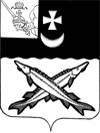 КОНТРОЛЬНО-СЧЕТНАЯ КОМИССИЯ БЕЛОЗЕРСКОГО МУНИЦИПАЛЬНОГО РАЙОНАЗАКЛЮЧЕНИЕфинансово-экономической экспертизы на проект постановления администрации Белозерского муниципального района о внесении изменений в постановление администрации района от 14.04.2015 №446 5 мая 2017 г.        Экспертиза проекта проведена на основании  пункта 7 статьи 12 Положения о контрольно-счетной комиссии Белозерского муниципального района, утвержденного решением Представительного Собрания Белозерского муниципального района от 27.02.2008 № 50 (с учетом изменений и дополнений). Цель финансово-экономической экспертизы: определение соответствия положений, изложенных в проекте программы, действующим нормативным правовым актам Российской Федерации, субъекта Российской Федерации и муниципального образования; оценка экономической обоснованности и достоверности объема ресурсного обеспечения программы «Развитие образования Белозерского района на 2015-2017 годы», возможности  достижения поставленных целей при запланированном объеме средств     Предмет финансово-экономической экспертизы: проект постановления администрации Белозерского муниципального района «О внесении изменений и дополнений в постановление администрации района от 14.04.2015 №446»Сроки проведения: с 05.05.2017 по 11.05.2017Правое обоснование финансово-экономической экспертизы: Порядок разработки, реализации и оценки эффективности муниципальных программ Белозерского муниципального района (далее - Порядок), утвержденный постановлением администрации района от 30.09.2015 №810В результате экспертизы установлено:Проект постановления предусматривает внесение изменений в постановление администрации Белозерского муниципального района от 14.04.2015 №446 об утверждении муниципальной программы «Развитие образования Белозерского района на 2015-2017 годы» и в программу, утвержденную указанным постановлением (далее - Программа).Проектом постановления предлагается в паспорте Программы строку«Целевые индикаторы и показатели программы» дополнить абзацем следующего содержания:  «-доля детей в возрасте от 5 до 18 лет, получающих дополнительное образование с использованием сертификата дополнительного образования (процент)».Проектом постановления предлагается в строке «Объемы бюджетных ассигнований программы» паспорта Программы уменьшить общий объем финансирования Программы за счет средств районного бюджета на 2017 год на 2345,6 тыс. руб. С учетом изменения объем финансирования  Программы составит 573745,4 тыс. руб., из них 2017 год 185002,4 тыс. руб.3. Проектом предлагается раздел 4 «Ресурсное обеспечение  муниципальной программы, обоснование объема финансовых ресурсов, необходимых для реализации муниципальной программы» изложить в новой редакции, уточнив объемы бюджетных ассигнований по Программе на 2017 год. 4.  В приложении №1 к Программе «Ресурсное обеспечение реализации муниципальной программы» предлагается:1) по мероприятию 1: «Развитие системы дошкольного образования»: а)  уменьшить объем расходов за счет средств районного бюджета на сумму 100,0 тыс. руб., из них: - на погашение кредиторской задолженности в дошкольных образовательных учреждениях на 100,0 тыс. руб.;2) по мероприятию 2 «Развитие системы общего образования»:а) увеличить объем расходов за счет средств районного бюджета на сумму 100,0 тыс. руб., из них: - на погашение кредиторской задолженности общеобразовательных учреждений на сумму 100,0тыс. руб. 3) по мероприятию 3 «Развитие системы воспитания, дополнительного образования детей»:а)  увеличить объем расходов за счет средств районного бюджета на сумму 154,4 тыс. руб., из них:- увеличение в учреждениях дополнительного образования на 154,4 тыс. руб.;4) по мероприятию 5 «Комплексная безопасность, проведение ремонтных работ и материально-техническое оснащение муниципальных образовательных учреждений»:- уменьшить объем расходов за счет средств районного бюджета на сумму 2500,0 тыс. руб.5.  В приложении №2 к Программе «Прогнозная (справочная) оценка расходов федерального, областного и районного бюджетов, средств из внебюджетных источников на реализацию целей муниципальной программы»  произведено уменьшение объема финансирования Программы  на 2017 год за счет средств районного бюджета на 2345,6 тыс. руб.6. В приложениях №3 «Сведения о показателях (индикаторах) муниципальной программы» и №4 «Методика расчета значений целевых показателей (индикаторов) муниципальной программы» внесены изменения в целевые индикаторы: охват в 2017 году дополнительным образованием с использовнаием сертификата дополнительного образования не менее 10% детей в возрасте от 5 до 18 лет от общей численности детей данного возраста, проживающих на территории района.            Снижение бюджетных ассигнований на реализацию мероприятий Программы предлагается за счет уменьшения бюджетных ассигнований, предусмотренных на ремонт спортивного зала МОУ «Средняя общеобразовательная школа №2», также произведено внутреннее перераспределение средств по мероприятиям Программы. Кроме того, произведено перераспределение средств из муниципальной программы «Развитие физической культуры и спорта Белозерского муниципального района на 2017-2019 годы».          В целом объем финансирования  Программы составит 573745,4 тыс. руб., в том числе: 2015 год – 199248,8 тыс. руб.,  2016 год – 189494,2  тыс. руб., 2017 год – 185002,4 тыс. руб.Выводы по состоянию вопроса, в отношении которого проводится экспертиза:Проект постановления администрации района о внесении изменений в постановление администрации Белозерского муниципального района от 14.04.2015 №446 не противоречит бюджетному законодательству.         Аудитор контрольно-счетной комиссии          Белозерского муниципального района:                               В.М.Викулова